ПО ЦЭСНовоуфимский РЭСЕДДС Уфимского районаАлексеевский с/сТелефонограмма от 08.02.2019г.ПО ЦЭС Новоуфимского РЭС сообщает, что 13.02.2019г. в период с 11:00 до 14:00 не будет эл/энергии, в связи с работами на ТП-9745, установка приборов АСКУЭ. Под отключение попадут: Алексеевка, Торбеевка.Количество домов – 50 Начальник Новоуфимского РЭС		А.В. Еникеев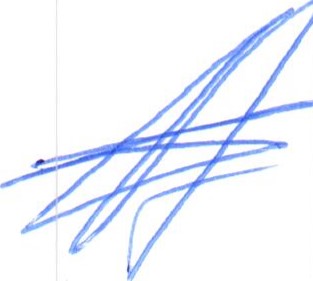 Исп. НДУРЭСДП НУРЭС 227-46-31